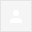 Dobrý den, pane Krčále,děkujeme za Vaši cenovou nabídku k veřejné zakázce č. 3/2018 Vybavení tříd výškově stavitelným nábytkem ze dne 15. 7. 2018.S Vaší cenou 85 020 Kč bez DPH a 102 874 Kč s DPH souhlasíme a nábytek u Vás objednáváme ve znění výše uvedené zakázky.S přáním pěkného dneekonomka ZŠ Petřiny-severNa Okraji 305/43162 00 Praha 6IČ 48133795DIČ CZ48133795Škola je zapsána v RES od 1.1.1993, plátce DPH.tel. 235090731Dne 15. července 2018 21:12 Ing. Šimon Krčál  napsal(a):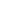 Dobrý den,Děkuji za potvrzení objednávky.Navádím nábytek do výroby.S pozdravem
Krčál--Ing. Šimon KrčálPředseda družstvaKOVO, výrobní družstvoIČ: 0003032517. 7. 2018 11:26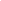 17. 7. 2018 18:03